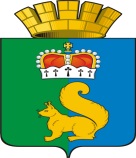 ПОСТАНОВЛЕНИЕАДМИНИСТРАЦИИ ГАРИНСКОГО ГОРОДСКОГО ОКРУГАОб утверждении Порядка и сроков составления проекта бюджета Гаринского городского округа на очередной финансовый год и плановый период В соответствии со статьями 169 и 184 Бюджетного кодекса Российской Федерации,  в целях организации составления проекта бюджета Гаринского Городского округа на очередной финансовый год и плановый период, руководствуясь Уставом Гаринского городского округа,ПОСТАНОВЛЯЮ:Утвердить Порядок и сроки составления проекта бюджета Гаринского городского округа на очередной финансовый год и плановый период (прилагается)(в ред.от 23.06.2022г. № 225).Настоящее постановление опубликовать (обнародовать).3. Контроль за исполнением настоящего постановления возложить на заместителя Главы администрации Гаринского городского округа – начальника  Финансового управления администрации Гаринского городского округа Мерзлякову С.А.Глава Гаринского городского округа				                                  С. Е. ВеличкоУтвержденпостановлением администрации Гаринского городского округаот 21.07. 2020 г. N 236 (в ред. от 23.06.2022 г. № 225)П О Р Я Д О КСОСТАВЛЕНИЯ ПРОЕКТА БЮДЖЕТА ГАРИНСКОГО ГОРОДСКОГО ОКРУГА НА ОЧЕРЕДНОЙ ФИНАНСОВЫЙ ГОД И ПЛАНОВЫЙ ПЕРИОДГлава 1. ОБЩИЕ ПОЛОЖЕНИЯ1. Настоящий Порядок регламентирует основные этапы составления проекта бюджета Гаринского городского округа на очередной финансовый год и плановый период.2. Администрация Гаринского городского округа (далее- Администрация) при составлении проекта бюджета Гаринского городского округа на очередной финансовый год и плановый период:2.1. разрабатывает и одобряет прогноз социально-экономического развития Гаринского городского округа на очередной финансовый год и плановый период;2.2. утверждает план мероприятий по составлению проекта бюджета Гаринского городского округа на очередной финансовый год и плановый период правовым актом Администрации, регламентирующим порядок и сроки составления проекта бюджета Гаринского городского округа на очередной финансовый год и плановый период (далее - План мероприятий);2.3 рассчитывает прогнозные индикаторы социально-экономического развития Гаринского городского округа для формирования проекта доходной части бюджета Гаринского городского округа;2.4. проводит оценку эффективности реализации муниципальных программ Гаринского городского округа и по результатам оценки вносит  предложения о финансировании муниципальной программы Гаринского городского округа в очередном финансовом году;2.5. формирует и  утверждает  перечень муниципальных программ Гаринского городского округа, подлежащих разработке в текущем году;2.6. рассматривает представленные главными распорядителями средств местного бюджета проекты муниципальных программ Гаринского городского округа, предлагаемых для реализации за счет средств местного бюджета, начиная с очередного финансового года или планового периода, предложения о внесении изменений в утвержденные муниципальные  программы Гаринского городского округа;2.7. направляет в Финансовое управление администрации Гаринского городского округа перечень муниципальных  программ Гаринского городского округа на очередной финансовый год и плановый период (в ред. от 23.06.2022 г. № 225);2.8. утверждает муниципальные программы Гаринского городского округа и вносит в них изменения;2.9. рассматривает проект программы управления муниципальной собственностью Гаринского городского округа и план приватизации муниципального имущества Гаринского городского округа на очередной финансовый год и плановый период.2.10. утверждает бюджетный прогноз Гаринского городского округа (изменения бюджетного прогноза) на долгосрочный период.3. Финансовое управление администрации Гаринского городского округа при составлении проекта бюджета Гаринского городского округа на очередной финансовый год и плановый период:3.1. подготавливает предложения по основным направления бюджетной и налоговой политики на очередной финансовый год и плановый период на территории Гаринского городского округа;3.2. ведет реестр расходных обязательств Гаринского городского округа;3.3. утверждает порядок и методику планирования бюджетных ассигнований;3.4. осуществляет разработку бюджетного прогноза Гаринского городского округа (изменения бюджетного прогноза ) на долгосрочный период;3.5. устанавливает перечень и коды целевых статей расходов бюджетов;3.6. формирует и представляет в отдел экономики Администрации План  основных мероприятий по составлению проекта бюджета;3.7. подготавливает заключения на проекты нормативных правовых актов и предложения главных распорядителей средств местного бюджета, содержащие финансовые вопросы;3.8. совместно с ответственными специалистами Администрацией  рассматривает представленные главными распорядителями средств местного бюджета проекты муниципальных программ Гаринского городского округа, предлагаемых для реализации за счет средств местного  бюджета, начиная с очередного финансового года или планового периода, предложения о внесении изменений в утвержденные муниципальные программы Гаринского городского округа;         3.9. организует сверку представленных Министерством финансов Свердловской области исходных данных для проведения расчетов распределения межбюджетных трансфертов из областного бюджета на очередной финансовый год и плановый период;3.10.  разрабатывает и направляет главным распорядителям средств местного бюджета плановые объемы бюджетных ассигнований местного бюджета по главным распорядителям средств местного бюджета;3.11. осуществляет методологическое руководство и устанавливает порядок представления главными распорядителями средств местного бюджета реестров расходных обязательств и обоснований бюджетных ассигнований местного бюджета по соответствующим главным распорядителям средств местного бюджета;3.12. подготавливает прогноз по налоговым и неналоговым доходам, безвозмездным поступлениям и источникам финансирования дефицита местного бюджета на очередной финансовый год и плановый период;3.13. разрабатывает проект программы муниципальных внутренних заимствований Гаринского городского округа, проект программы муниципальных гарантий Гаринского городского округа;3.14. осуществляет оценку ожидаемого исполнения местного бюджета за текущий финансовый год;3.15. формирует и представляет в Администрацию  проект решения Думы Гаринского городского округа  о  бюджете Гаринского городского округа на очередной финансовый год и плановый период, а также документы и материалы, подлежащие представлению в Думу Гаринского городского округа одновременно с указанным проектом, разработка которых возложена на Финансовое управление администрации Гаринского городского округа.4. Главные распорядители средств местного бюджета:4.1. ведут реестры расходных обязательств, подлежащих исполнению за счет бюджетных ассигнований, предусмотренных соответствующим главным распорядителям средств местного бюджета, и представляют их в Финансовое управление администрации Гаринского городского округа;4.2. проводят с главными распорядителями средств областного бюджета сверку исходных данных для проведения расчетов распределения субвенций из областного бюджета на осуществление переданных полномочий Российской Федерации и Свердловской области на очередной финансовый год и плановый период;4.3. представляют в Финансовое управление администрации Гаринского городского округа предложения по распределению бюджетных ассигнований на очередной финансовый год и плановый период по соответствующим главным распорядителям средств местного бюджета, разделам, подразделам, целевым статьям и видам расходов классификации расходов местного бюджета;4.4. представляют в Финансовое управление администрации Гаринского городского округа распределение субвенций и субсидий из областного бюджета на очередной финансовый год и плановый период;4.5. представляют в Финансовое управление администрации Гаринского городского округа обоснования бюджетных ассигнований;4.6. подготавливают предложения по изменению расходных обязательств Гаринского городского округа на очередной финансовый год и плановый период, в том числе проекты муниципальных программ Гаринского городского округа в соответствии с Порядком формирования и реализации муниципальных программ Гаринского городского округа, утверждаемым главой Гаринского городского округа, и предложения по изменению бюджетных ассигнований на реализацию утвержденных муниципальных программ Гаринского городского округа;4.7. проводят согласование с органами государственной власти Свердловской области, количественных изменений производственно-сетевых показателей муниципальных учреждений, исходных данных, используемых для расчета объемов межбюджетных трансфертов из областного бюджета местным бюджетам на очередной финансовый год и плановый период, исходных данных, используемых для расчета объемов дотаций из областного бюджета местным бюджетам на выравнивание бюджетной обеспеченности городских округов на очередной финансовый год и плановый период;4.8. представляют в отдел экономики администрации  предложения в проект постановления администрации Гаринского городского округа по основным направлениям бюджетной и налоговой политики;4.9. представляют  в финансовое управление администрации Гаринского городского округа сведения, необходимые для подготовки пояснительной записки к проекту решения Думы Гаринского городского округа  о  бюджете Гаринского городского округа на очередной финансовый год и плановый период;4.10. подготавливают в соответствии с Планом мероприятий другие сведения, необходимые для составления проекта местного бюджета.5. Главные администраторы доходов местного бюджета и главные администраторы источников финансирования дефицита местного бюджета разрабатывают и представляют в Финансовое управление администрации Гаринского городского округа прогноз поступлений администрируемых ими платежей в местный  бюджет Гаринского городского округа  по кодам доходов бюджетной классификации и в разрезе муниципальных образований, а также по источникам финансирования дефицита местного бюджета.Глава 2. СРОКИ СОСТАВЛЕНИЯ ПРОЕКТА БЮДЖЕТАГАРИНСКОГО ГОРОДСКОГО ОКРУГА  НА ОЧЕРЕДНОЙФИНАНСОВЫЙ ГОД И ПЛАНОВЫЙ ПЕРИОД(в ред. от 23.06.2022г № 225)6. Администрация Гаринского городского округа не позднее 01 июля текущего финансового года утверждает План  мероприятий по составлению  проекта бюджета Гаринского городского округа на очередной финансовый год и плановый период и сроки представления необходимой информации.7. Главные распорядители средств местного бюджета, главные администраторы доходов бюджета  обеспечивают сбор информации с подведомственных учреждений и представляют в Финансовое управление администрации Гаринского городского округа в установленные сроки Планом мероприятий  сведения, необходимые для составления проекта местного  бюджета.8. Администрация Гаринского городского округа обеспечивают сбор информации и представляет в Финансовое управление администрации Гаринского городского округа информацию необходимую для составления проекта бюджета, в том числе показатели прогноза социально-экономического развития Гаринского городского округа на очередной финансовый год и плановый период .9. Финансовое управление администрации Гаринского городского округа направляет плановые объемы бюджетных ассигнований на очередной финансовый год и плановый период главным распорядителям средств местного бюджета, в установленные сроки утвержденным Планом мероприятий по составлению  бюджета.10. Администрация Гаринского Городского округа не позднее 15 ноября текущего финансового  года рассматривает и предоставляет проект решения Думы Гаринского  городского округа о местном бюджете на очередной финансовый год и плановый период, а также документы, подлежащие предоставлению в Думу Гаринского городского округа одновременно с указанными проектами в соответствии с утвержденными нормативно-правовыми актами.».21.07.2020№ 236п.г.т. Гарип.г.т. Гари